OLOMOUCKÝ KRAJ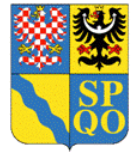 Specifikace oblasti podporyINTEGRACE ROMSKÝCH KOMUNITVěcně příslušný odbor:	Odbor sociálních věcí Krajského úřadu Olomouckého krajeKontakt:			Jeremenkova 40b, 779 11  OLOMOUCsekretariát odborutel.: 585 508 219Zpracoval: 		 	Odbor sociálních věcí Krajského úřadu Olomouckého krajeSchváleno: 	Usnesením Zastupitelstva Olomouckého kraje 
č. UZ/…/…/2015 ze dne ……..Rozsah působnosti:	 	Olomoucký krajZdroj finančních prostředků: rozpočet Olomouckého krajeÚčinnost od:			 … ... 2015Obsah:ČÁST I. Informace o Dotačním programu Olomouckého kraje pro sociální oblast pro rok 2015	12ČÁST II. Specifikace oblasti podpory Integrace romských komunit	121.	Limit finančních prostředků pro oblast podpory	122.	Cíle a zaměření oblasti podpory	123.	Časový harmonogram	134.	Věcná příslušnost	135.	Věcně příslušná komise či pracovní skupina	136.	Oprávnění žadatelé	137.	Podporované aktivity	148.	V rámci oblasti nebude podporováno	149.	Neuznatelné náklady	1410.	Garant oblasti	15ČÁST I. Informace o Dotačním programu Olomouckého kraje pro sociální oblast pro rok 2015Celkový objem finančních prostředků určených na přerozdělení v rámci programu:950 000 KčAlokovaná výše finančních prostředků může být v průběhu roku navýšena s ohledem na aktuální situaci související s hospodařením kraje. Informace o případném navýšení bude zveřejněna na webu Olomouckého kraje.ČÁST II. Specifikace oblasti podpory Integrace romských komunitLimit finančních prostředků pro oblast podporyCelkem pro oblast podpory:	150 000 KčMaximální výše dotace projektu:	50 000 KčMinimální výše dotace projektu:	30 000 KčMaximální podíl dotace na uznatelných nákladech projektu: 100%Cíle a zaměření oblasti podporyCílem podpory je zajištění aktivit směřujících k prevenci či zmírnění následků sociálního vyloučení v lokalitách kraje s vysokou koncentrací osob dlouhodobě nezaměstnaných a osob s nízkou kvalifikací obtížně umístitelných na trhu práce. Časový harmonogramVěcná příslušnostOSV, oddělení sociální pomociVěcně příslušná komise či pracovní skupinaKomise pro rodinu a sociální záležitosti Rady Olomouckého krajeOprávnění žadateléNestátní neziskové organizace (spolky, pobočné spolky oprávněné dle stanov samostatně právně jednat, obecně prospěšné společnosti, církevní organizace, sociální družstva a ústavy) a obce realizující aktivity související s problematikou integrace příslušníků romské menšiny na území OK. Podporované aktivityV oblasti budou podporovány konkrétní samostatné akce v rámci podporovaných aktivit a průběžná činnost žadatelů o podporu v rámci poskytovaných služeb:vzdělávací aktivity pro příslušníky romské menšiny;aktivity související s komunitní prací v sociálně vyloučených lokalitách;V rámci oblasti nebude podporovánoPoskytování sociálních služeb definovaných v zákoně o sociálních službách, kulturní aktivity.Neuznatelné nákladynesouvisející s aktivitami, na které byla dotace z rozpočtu OK poskytnuta;odpisy majetku a ostatní náklady spadající pod účtovou skupinu číslo 55, na reprezentaci, na činnost funkcionářů (např. odměny členů statutárních orgánů a dalších orgánů právnických osob, cestovní náhrady apod.), ostatní sociální pojištění a ostatní sociální náklady na zaměstnance, ke kterým nejsou zaměstnavatelé povinni podle zvláštních právních předpisů (příspěvky na penzijní připojištění, životní pojištění, dary k životním jubileím a pracovním výročím, příspěvky na rekreaci apod.), členské poplatky/příspěvky v institucích/asociacích a jiné náklady spadající pod účtovou skupinu číslo 58, finanční leasing, tvorbu kapitálového jmění (zisku), zahraniční pracovní cesty, výzkum a vývoj, provedení účetního auditu – mimo případů, kdy je audit povinně vyžadován, daně a poplatky – účtová skupina 53 – daň silniční, daň z nemovitostí, ostatní daně a poplatky (tj. daň darovací, daň dědická, daň z převodu nemovitostí, správní poplatky, poplatky za znečištění ovzduší, poplatky za televizi a rozhlas apod.), smluvní pokuty, úroky z prodlení, ostatní pokuty a penále, odpisy nedobytných pohledávek, úroky, kursové ztráty, dary, manka a škody, bankovní poplatky, jiné ostatní náklady spadající pod účtovou skupinu 54, na školení a kurzy, které nejsou zaměřeny na oblast dalšího vzdělávání sociálních pracovníků a pracovníků v sociálních službách zaměřené na obnovení, upevnění a doplnění kvalifikace a na oblast vzdělávání vedoucích pracovníků dle zákona o sociálních službách, a na pořádání workshopů, teambuildingů, výjezdních zasedání apod., nespecifikované náklady (tj. výdaje, které nelze účetně doložit). Garant oblastiPhDr. Renáta Köttnerová, tel. 585 508 218, e-mail: r.kottnerova@kr-olomoucky.czČinnostiTermínyProvedeSchválení dotačního programu20. 2. 2015ZOKVyhlášení dotačního programuDnem vyhotovení autorizovaného usnesení ZOK OSVDatum zahájení přijímání žádostí30 den po uveřejnění dotačního programuOSVPodávání žádostí 30. den po zahájení přijímání žádostí do 12:00 hod.Podatelna KÚOKHodnocení žádostí a návrh výše dotace pro jednotlivé projekty 4. 5. 2015 – 22. 5. 2015OSV, věcně příslušná komise, případně pracovní skupina komiseVyhlášení výsledků, schválení smluv26. 6. 2015ZOKUzavření smluvDo 1 měsíce po schválení výsledků ZOKVěcně příslušný náměstek a příjemce dotace. Zajistí OSVPřevod financí příjemci dotace Do 21 dní po podpisu smlouvyOSV, OE